Vanessa White Real Estate Pty Limited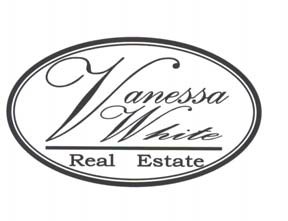 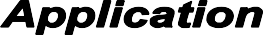 ABN 80 099 951 792	trading asVanessa White Real EstateP.O. Box 387 Southgate Sylvania NSW 2224 256 Princes Highway, Sylvania NSW 2224Phone (02) 9544-7455	fax (02) 9544-7489Email enquiries@vanessawhite.com.au Website: www.vanessawhite.com.au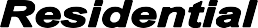 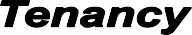 	DECLARATION / AUTHORITY	I THE SAID APPLICANT, DO SOLEMNLY AND SINCERELY DECLARE THAT THE INFORMATION CONTAINED IN THIS APPLICATION IS TRUE AND CORRECT AND THAT ALL OF THE INFORMATION WAS GIVEN OF MY OWN FREE WILL. I FURTHER AUTHORISE THE MANAGING AGENT OR THEIR REPRESENTATIVE TO CONTACT AND OR CONDUCT ANY INQUIRIES AND OR SEARCHES WITH REGARD TO THE INFORMATION AND REFERENCES SUPPLIED IN THIS APPLICATION.I AUTHORISE THE AGENT TO OBTAIN PERSONAL INFORMATION FROM:The owner or the agent of my current or previous addressMy personal referees and employersAny record, listing or database of defaults by tenantsIf I default under a rental agreement, the agent may disclose details of any such default to a tenancy default database, and to agents/landlords of properties I may apply for I the future.I THE SAID APPLICANT DOES SOLEMNLY AND SINCERELY DECLARE THAT I AM OVER 18 YEARS OF AGE AND ELIGIBLE TO ENTER INTO THIS AGREEMENT.I THE SAID APPLICANT DO SOLEMNLY AND SINCERELY DECLARE:-.I have inspected the property listed on this application form and am not bankrupt. I declare that the rental is within my means of supportI have been informed, understand and agree that the rental for the property is to be paid every week and is to be 2 weeks in advance at all times.I undertake to pay the said bond on or before signing the tenancy agreement. I further authorise the managing agent to attend to all details regarding the lodgement of the rental bond with the Residential Tenancy AuthorityI have been informed, understand and agree that should the full amount of the bond not be paid prior to signing the residential tenancy agreement I authorise the managing agent to apply all or part of the subsequent rental payments to be apportioned to finalising of the rental bond for the aforesaid property.I have been informed, understand and agree that the acceptance of my application is subject to a satisfactory report being obtained from information supplied on the application for tenancy submitted by me.I have been informed, understand and agree that should there be a requirement to commence proceedings for recovery of rent, repairs and or damages to the property during the term or the expiration of the tenancy agreement all costs associated with these proceedings shall be able to be recovered from me.I have been informed, understand and agree that should this application not be accepted, the agent is not required or obligated to disclose why or supply any reason for the rejection of this application.I have been informed, understand and agree that upon acceptance of my application to pay the equivalent of 1weeks rent reservation fee.I have been informed, understanding and agree as to RESERVATION FEE the the Landlord’s agents undertakes:-The premises will not be let pending the agreement of a residential tenancy agreementThe reservation fee will be refunded if the landlord does not decide to enter into a residential tenancy agreement for the premisesIf the applicant decides not to enter into a residential tenancy agreement, and the premises are not let or otherwise occupying, the landlord may retain the portion of the fee representing the rent that would have been paid during that time based upon the proposed rent, but must refund the remainderIf a residential tenancy agreement is entered into, the reservation fee is to be contributed towards rent for the premises.I have been informed, understand and agree that the Agent will use and disclose my personal information in order toCommunicate with the owner and select a tenantprepare lease/tenancy documentsallow organisations/tradespeople to contact melodge/claim/transfer to/from the Residential Tenancies bond Authorityrefer to Tribunals/courts & Statutory Authorities (where applicable)refer to collection agents/lawyers (where applicable)I have been informed, understand and agree that if information is not provided or I do not consent to the uses to which personal information is put, the Agent cannot provide me with the lease/tenancy of the premises. I am aware that I may access personal information on the contact details of this applicationPrivacy Act Acknowledgement Form for Tenant Applicants & Approved OccupantsThis form provides information about how we the below named agent handle your personal information, as required by the Australian Privacy Principles in the Privacy Act 1988, and seeks your consent to disclosures to the TICA Group of companies (TICA) in specified circumstances. If you do not consent to the disclosure of your personal information to TICA we can not process your application.Agency Name:	VANESSA WHITE REAL ESTATE PTY LIMITED(Herein referred to as the “Agent”)Address:	256 PRINCES HIGHWAY, SYLVANIA NSW 2224 PO BOX 387, SOUTHGATE SYLVANIA NSW 2224Phone: 9544-7455 Fax:9544-7489	Email: enquiries@vanessawhite.com.auAs a professional asset manager the Agent collects personal information about you. The information collected can be accessed by you by contacting our office on the above numbers or addresses.Primary PurposeBefore a tenancy is accepted the Agent collects your personal information for the primary purpose of assessing the risk to our clients in providing you with a property you have requested to rent and if considered acceptable provide you with a tenancy for the property.In order to assess your application the Agent may disclose your personal information to all or any of the following:The Lessor / Owners for approval or rejection of your applicationTICA Default Tenancy Control Pty Ltd and TICA Assist Pty Ltd to record details of your application for tenancy with the Agent and assess the risk to our clients and verify the details provided in your application.Referees to validate information supplied in your applicationOther Real Estate Agents or asset managers to assess the risk to our clientsThe Agent may also take into account any information that is disclosed to us by TICA relating to attempts by Debt Collection Agencies, Credit Providers and related person to contact or locate you.Secondary PurposeThe Agent also has a number of secondary purposes for collecting your information. These purposes are related to your tenancy and as such, will only become applicable if your application for this property is successful.During and after the tenancy the Agent may disclose your personal information toTradespeople to contact you for repairs and maintenance of the property.Tribunals or Courts having jurisdiction seeking orders or remedies.Debt Collection Agencies, Credit Providers and related persons to permit them to contact or locate you.TICA Default Tenancy Control Pty Ltd to record details of your tenancy history.Lessors / Owners insurer in the event of an insurance claim.Future rental references to other asset managers / owners.In the event of a successful tenancy application the applicant’s personal information maybe recorded in the Agent’s TICA Virtual Manager System, which will allow the Agent to be advised of any future tenancy applications you make. Information regarding our data deletion practices can be advised should you wish. The TICA Virtual Manager program will monitor your tenancy applications as part of our Risk Management procedures to protect our landlord’s exposure. The monitoring of your tenancy applications is not a listing on the TICA Tenancy History database. This information is information that would be available to the Agent on a truthfully completed tenancy application form.If you fail to provide your personal information and do not consent to the uses set out above the Agent cannot properly assess the risk to our client or carry out our duties as an asset manager. Consequently the Agent cannot provide you with the property you requested to rent.Signed by the Applicant/sName:	 Signature:	Name:	 Signature:	Date:	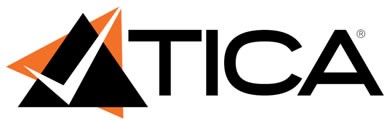 TICA StatementAs the TICA Group may collect personal information about you, the following information about the TICA Group is provided in accordance with the Australian Privacy Principles in the Privacy Act 1988.TICA Default Tenancy Control Pty Ltd (ABN 84 087 400 379) is a tenancy database that records tenants personal information from its members including tenancy application enquiries and tenancy history. If a member chooses to run a check through the TICA System for risk management purposes, this may result in information being disclosed on your previous rental history; also your current and future managing agent/landlord being advised of your applications.TICA Assist Pty Ltd (ABN 28137 488 503) is a database Agent that records information from Debt Collection Agencies, Mercantile Agents, Credit Providers, associated industries and related persons.In accordance with the Australian Privacy Principles you are entitled to have access to any personal information that we may hold on any of our databases. To obtain your information from the TICA Group proof of identity will be required and can be made by any of the following waysPhone:  190 222 0346 calls are charged at $5.45 per minute including GST (higher from mobile or pay phone) Mail:   TICA Public Inquiries PO BOX 120, CONCORD NSW 2137 a fee of $19.80Online:  My TICA File provides instant access via the internet for 12 months a $44.00 subscription fee applies.All pricing includes GST.Primary PurposeThe TICA Group collects information from its members and provides such information to other members as a risk management system for the purpose of assessing a tenancy application. The TICA Group does not provide any information that it collects to any other individual or organisation other than its own group of companies for any other purpose other than assessing a tenancy application or risk management system or locating system other than government departments and or agencies allowed by law to obtain information from the TICA Group.The personal information that the TICA Group may hold is as followsName, date of birth, drivers license number, proof of age card number and or passport number (except Australian) and address at time of making a tenancy application, comments made by a TICA member in relation to your tenancy, which members you rented through and which members you applied to and which members are seeking you.Further Information about TICAFull details about TICA’s Privacy Policies and its deletion timeframe policies can be found on TICA’s website at www.tica.com.au under Tenant Information and Privacy Policies or by contacting The TICA Group on our Helpline 190 222 0346 calls charged at $ 5.45 per minute including GST (higher from mobile and pay phones)If the applicant/s personal information is not provided to The TICA Group the member may not proceed with assessing the application and the applicant/s may not be provided with the rental property.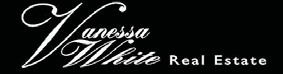 VANESSA WHITE REAL ESTATE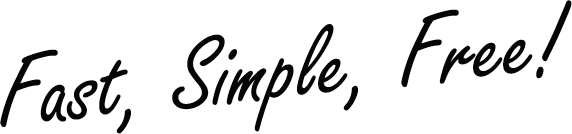 256 Princes Highway, Sylvania NSW 2224Tel: (02) 9544 7455 Fax: (02) 9544 7489enquiries@vanessawhite.com.au www.vanessawhite.com.au WHO ARE WE?	www.myconnect.com.au enquiry@myconnect.com.au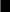 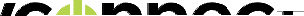 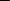 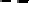 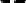 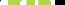 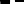 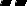 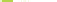 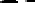 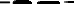 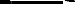 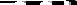 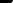 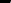 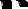 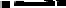 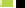 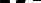 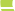 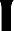 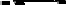 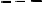 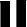 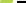 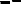 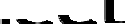 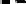 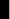 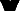 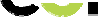 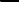 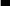 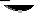 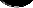 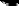 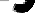 FX: 1300 854 479PH: 1300 854 478MyConnect is an easy to use, free service for tenants connecting your Electricity, Gas, Telephone, Internet and Pay TV. We work with a wide range of service providers so we can help you find the best option to suit your needs.Receive great rates and substantial savings on bonds and connection feesChoose no minimum term agreements so you're not locked inDon't spend hours doing it yourself - let us connect you in one quick phone call! CONNECTION DETAILS	FULL NAME 	HOME PHONE	 MOBILE PHONE 	NEW PROPERTY ADDRESS 	MOVE IN DATE 	 CONNECTION DATE		 Please tick the utilities required	ELECTRICITYGASTELEPHONEINTERNETPAY TVThe Main Electricity switch must be in the ‘OFF’ position between 7 am and 6 pm on the day of connection.Completion of this form does not guarantee utility connection. MyConnect MUST contact you prior to connection. DECLARATION	By signing this application, I consent:consent to the disclosure of information on this form to myconnect ABN 34 121 892 331 for the purpose of arranging the connection of nominated utility services; consent to myconnect disclosing personal information to utility service providers for the stated purpose and obtaining confirmation of connection; consent to myconnect disclosing confirmation details (including NMI, MIRN, utility provider) to the Real Estate Agent; acknowledge the Real Estate Agent, its employees and myconnect may receive a fee/incentive from a utility provider in relation to the connection of utility services; acknowledge that whilst myconnect is a free service, a standard connection fee and/or deposit may be required by various utility providers; acknowledge that, to the extent permitted bylaw, the Real Estate Agent, its employees and myconnect shall not be liable for any loss or damage (including consequential loss and loss of profits) to me/us or any other person or any property as a result of the provision of services or any act or omission by the utility provider or for any loss caused by or in connection with any delay in connection or provision of, or failure to connect orprovide the nominated utilities.Signature 	 dated 	Property AddressApplied forProperty AddressApplied forLease Commenc- ement DateLease Commenc- ement DateLease TermLease TermLease TermWeekly RentHow many people will occupy the propertyHow many people will occupy the property ADULTS ADULTS ADULTSCHILDRENCHILDRENAGES OF CHILDRENAGES OF CHILDRENAGES OF CHILDRENAGES OF CHILDRENAGES OF CHILDRENPERSONAL DETAILSPERSONAL DETAILSPERSONAL DETAILSPERSONAL DETAILSPERSONAL DETAILSPERSONAL DETAILSPERSONAL DETAILSPERSONAL DETAILSPERSONAL DETAILSPERSONAL DETAILSPERSONAL DETAILSPERSONAL DETAILSPERSONAL DETAILSPERSONAL DETAILSPERSONAL DETAILSPERSONAL DETAILSFULL NAMECURRENT ADDRESSCurrent Agent / LandlordAgent / Land- lord AddressAgent / Land- lord AddressAgent / Land- lord AddressAgent / Land- lord AddressAgent / LandlordPhone NumberHow long atcurrent addressHow long atcurrent addressHow long atcurrent addressHow long atcurrent addressWhy are you leaving current addressWeekly RentWeekly RentWeekly RentWeekly RentYour HomePhone NoYour HomePhone NoYour HomePhone NoYour WorkPhone NoYour WorkPhone NoYour WorkPhone NoYour WorkPhone NoYour WorkPhone NoYour WorkPhone NoYour WorkPhone NoYour WorkPhone NoYour WorkPhone NoYour WorkPhone NoMobileMobileMobileEmailDate of BirthDate of BirthDate of BirthDrivers License NoStateStateStateCar RegistrationStateStateStatePassport NumberCountryCountryCountryPension NumberPension typePension typePension typeWhat was yourprevious addressHow long at this addressHow long at this addressHow long at this addressPrevious Agent / LandlordAgent / Land- lord AddressAgent / Land- lord AddressAgent / Land- lord AddressAgent / Landlord Phone NumberWeekly RentWeekly RentWeekly RentWAS BOND RE-FUNDED IN FULL?IF NOT, WHYNOT?IF NOT, WHYNOT?IF NOT, WHYNOT?Name of BankAddressAddressAddressB.S.B.Bank Account NoPhone NoPhone NoPhone NoPERSONAL REFERENCES	…..	( not related to you )PERSONAL REFERENCES	…..	( not related to you )PERSONAL REFERENCES	…..	( not related to you )PERSONAL REFERENCES	…..	( not related to you )PERSONAL REFERENCES	…..	( not related to you )PERSONAL REFERENCES	…..	( not related to you )PERSONAL REFERENCES	…..	( not related to you )PERSONAL REFERENCES	…..	( not related to you )PERSONAL REFERENCES	…..	( not related to you )PERSONAL REFERENCES	…..	( not related to you )PERSONAL REFERENCES	…..	( not related to you )PERSONAL REFERENCES	…..	( not related to you )PERSONAL REFERENCES	…..	( not related to you )PERSONAL REFERENCES	…..	( not related to you )PERSONAL REFERENCES	…..	( not related to you )PERSONAL REFERENCES	…..	( not related to you )1.  NameRelationshipRelationshipRelationshipRelationshipAddressPhone NumberMobile / WorkMobile / WorkMobile / Work2. NameRelationshipRelationshipRelationshipRelationshipAddressPhone NumberMobile / WorkMobile / WorkMobile / WorkEMPLOYMENT HISTORY	…..	( current & previous )EMPLOYMENT HISTORY	…..	( current & previous )EMPLOYMENT HISTORY	…..	( current & previous )EMPLOYMENT HISTORY	…..	( current & previous )EMPLOYMENT HISTORY	…..	( current & previous )EMPLOYMENT HISTORY	…..	( current & previous )EMPLOYMENT HISTORY	…..	( current & previous )EMPLOYMENT HISTORY	…..	( current & previous )EMPLOYMENT HISTORY	…..	( current & previous )EMPLOYMENT HISTORY	…..	( current & previous )EMPLOYMENT HISTORY	…..	( current & previous )EMPLOYMENT HISTORY	…..	( current & previous )EMPLOYMENT HISTORY	…..	( current & previous )EMPLOYMENT HISTORY	…..	( current & previous )EMPLOYMENT HISTORY	…..	( current & previous )EMPLOYMENT HISTORY	…..	( current & previous )What is your occupation?Employers NameEmployers NameEmployers NameEmployers AddressContact NamePhone NumberPhone NumberPhone NumberCurrent Length ofEmploymentCurrentNet IncomePrevious OccupationPreviousEmployersPrevious length of employmentPrevious Net IncomePreviousContact NamePreviousPhone NumberSELF	EMPLOYEDSELF	EMPLOYEDSELF	EMPLOYEDSELF	EMPLOYEDSELF	EMPLOYEDSELF	EMPLOYEDSELF	EMPLOYEDName of BusinessABNABNBusiness AddressBusiness Phone NumberBusiness Phone NumberBusiness Fax NumberBusiness Fax NumberBusiness Fax NumberEmailEmailCONTACT	REFERENCES	…..	( relatives not living with you )CONTACT	REFERENCES	…..	( relatives not living with you )CONTACT	REFERENCES	…..	( relatives not living with you )CONTACT	REFERENCES	…..	( relatives not living with you )CONTACT	REFERENCES	…..	( relatives not living with you )CONTACT	REFERENCES	…..	( relatives not living with you )CONTACT	REFERENCES	…..	( relatives not living with you )1. Emergency Contact NameRelationshipRelationshipAddressPhoneMobile/Work2. Emergency Contact NameRelationshipRelationshipAddressPhoneMobile/WorkPLEASE PROVIDE DETAILS OF ANY PETSPLEASE PROVIDE DETAILS OF ANY PETSPLEASE PROVIDE DETAILS OF ANY PETSPLEASE PROVIDE DETAILS OF ANY PETSPLEASE PROVIDE DETAILS OF ANY PETSPLEASE PROVIDE DETAILS OF ANY PETSPLEASE PROVIDE DETAILS OF ANY PETSBreed / typeNo Council RegistrationNo Council RegistrationBreed / TypeCouncil registrationCouncil registrationNOTICE TO ALL TENANCY APPLICANTSBefore any application will be considered, each applicant must achieve a minimum of 100 pointsNOTICE TO ALL TENANCY APPLICANTSBefore any application will be considered, each applicant must achieve a minimum of 100 pointsNOTICE TO ALL TENANCY APPLICANTSBefore any application will be considered, each applicant must achieve a minimum of 100 pointsNOTICE TO ALL TENANCY APPLICANTSBefore any application will be considered, each applicant must achieve a minimum of 100 pointsDOCUMENTATION REQUIREDNumberof pointsVERIFICATION / PHOTOSTAT COPIESTOTALYour current Rent Ledger and//or Last 4 Rent Receipts40 pointsDrivers Licence 40 pointsPassport30 pointsPhoto ID30 points Pay slips30 pointsCurrent Motor Vehicle Registration20 pointsCopy of Phone or Energy Account20 pointsCopy of Birth Certificate20 pointsSHOULD YOU NOT BE ABLE TO MEET THE 100 CHECK POINTS,PLEASE SPEAK TO YOUR PROPERTY MANAGER	TOTAL POINTSSHOULD YOU NOT BE ABLE TO MEET THE 100 CHECK POINTS,PLEASE SPEAK TO YOUR PROPERTY MANAGER	TOTAL POINTSSHOULD YOU NOT BE ABLE TO MEET THE 100 CHECK POINTS,PLEASE SPEAK TO YOUR PROPERTY MANAGER	TOTAL POINTSPLEASE ANSWER THE FOLLOWING QUESTIONS ……YESNOHave you ever been evicted by any landlord or agent?Have you ever been refused another property?Are you in debt to another landlord or agent?Is there any reason, which would effect your rent payment?